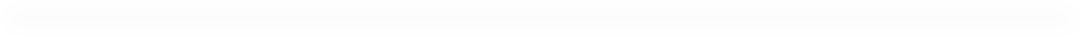 IN THE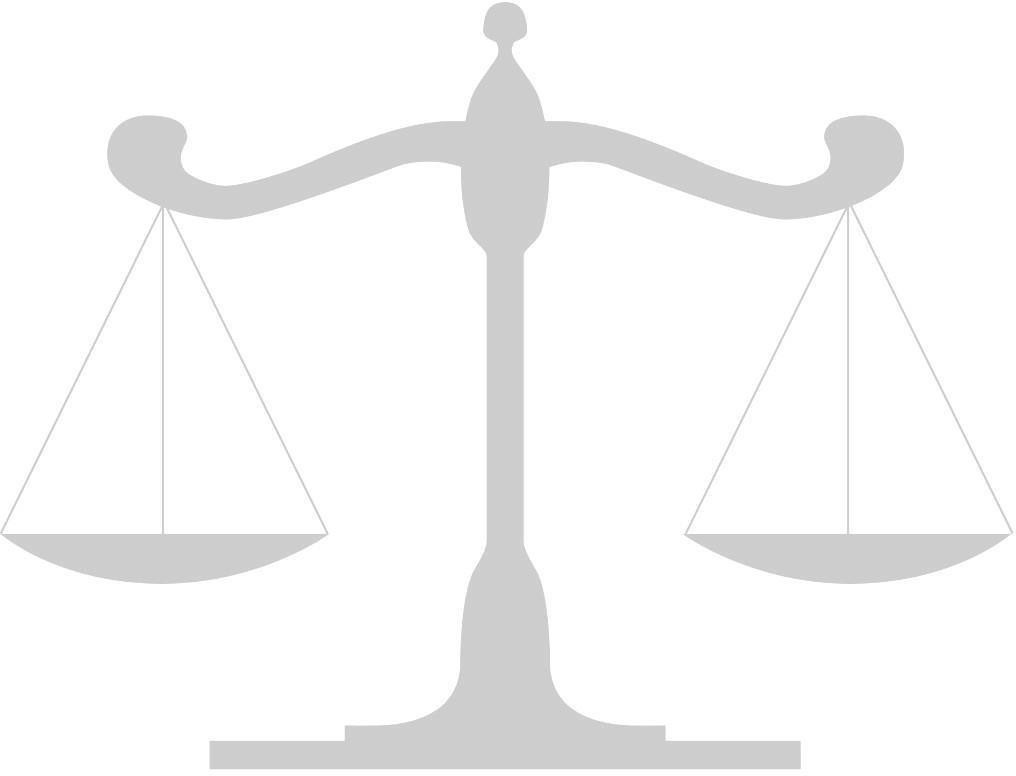 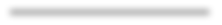 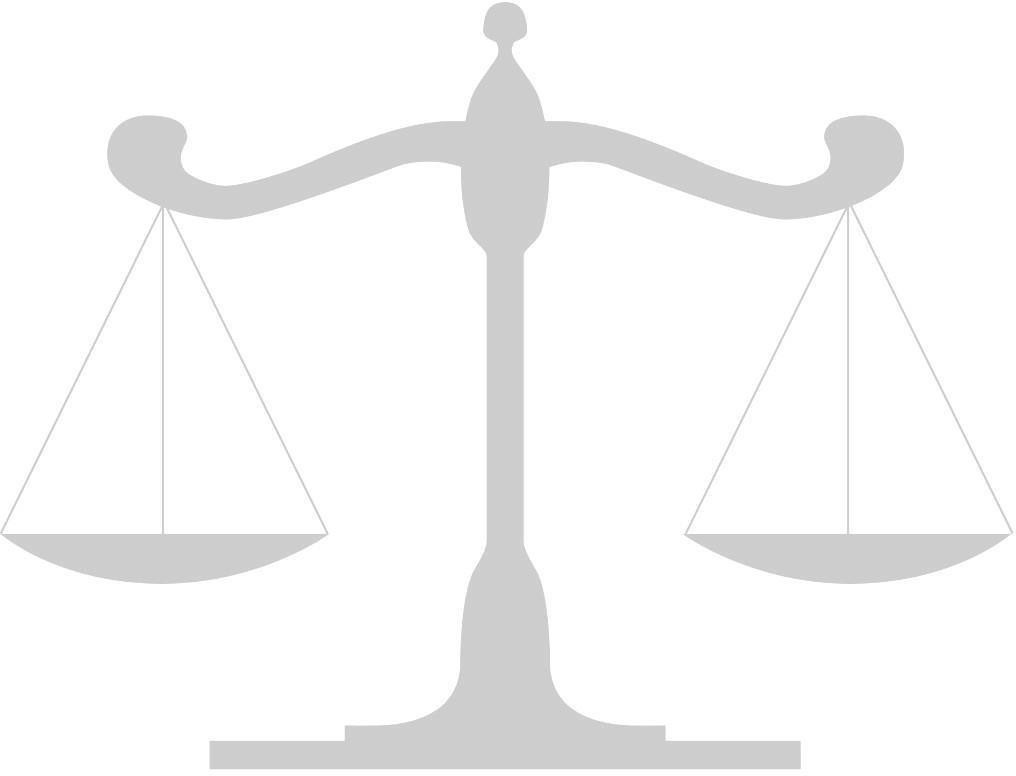 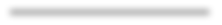 Supreme Court of the United StatesElijah Casey v.Petitioner,The State of Texas,Respondent.On Writ of Certiorari tothe Texas Court of Criminal Appeals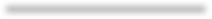 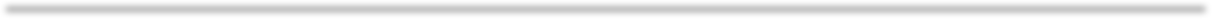 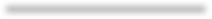 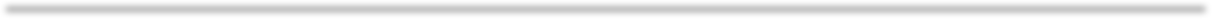 Brief for AppelleeName (Attorney #1)Name (Attorney #2)School Name or YMCA DelegationIN THESupreme Court of the United StatesElijah Casey v.Petitioner,The State of Texas,Respondent.On Writ of Certiorari tothe Texas Court of Criminal AppealsBrief for AppellantName (Attorney #1)Name (Attorney #2)School Name or YMCA Delegation